How do you pay for tuition at Trinity? 2019-2020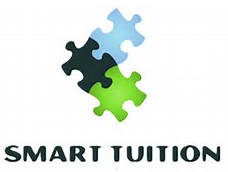 Trinity uses a third-party management system called SMART Tuition for tuition payments.  All new Trinity parents must create a SMART Tuition account in order to make tuition payments.  We do not accept tuition payments in the school office.  You can call or go to their website to create an account. SMART Tuition offers convenient and flexible options for parents.  You can choose to make payments over the phone, make payments online, with a checking account or with a credit card.  SMART also offers an option called auto-pay where payments can be taken out of a bank account automatically.  With SMART Tuition, you’ll receive monthly reminders that tuition is due or past-due and you’ll be able to talk with a live representative 24/7.  Once you have created your account, you’ll be able to log in to see payments that have been made, payments that are due, and you can run reports for your tax statements and flexible spending accounts.Please follow the guidelines in the attached brochure; be sure to choose the 2019-2020 school year when you enroll. Your first payment may be due.Act Quickly!Deadline to enroll in SMART Tuition: July 30th, 2019.